20.05.2020 (2 –й г. об.)«Раз - ступенька, два – ступенька…»Тема: «В гостях у Феи Математике» Добрый день, уважаемые родители!Цель нашего занятия: Упражнять в счёте в пределах 10 в прямом и обратном порядке, в умении различать количественный и порядковый счёт в пределах 10; ориентироваться на листе бумаги в клетку, определять стороны и углы листа.Для занятия нужны: цветные карандаши, листы бумаги.1.Счёт по заданию.Посчитать от 1 до 10.Посчитать от 10 до 1.2.«Решение задач»1. У мальчика было 4 цветка, 3 он подарил маме. Сколько осталось?2. Дети на полянке нашли 2 гриба, в лесу под елочкой сорвали еще 3. Сколько всего грибов в корзине у детей?3.Под кустами у реки жили майские жуки. Дочка, сын, отец и мать. Кто успел их сосчитать? 4.Вдруг упал Сережка, а за ним - Алешка, а за ним - Игнат Сколько здесь всего ребят? 5.Было у Сережи два яблока, одно он съел, сколько осталось яблок у Сережи?3.Дидактическая игра «Запомни и выполни» (слуховой диктант).У детей листы бумаги и цветные карандаши. Уточните  название сторон и углов листа.Затем дайте  детям задания:Вдоль верхней стороны листа нарисуйте прямую линию красным карандашом, вдоль нижней стороны – зелёным карандашом, вдоль левой – синим карандашом, вдоль правой – жёлтым карандашом;В верхнем левом углу нарисуйте круг красным карандашом, в нижнем левом углу – синим карандашом, в верхнем правом углу – жёлтым карандашом, в нижнем правом углу – зелёным карандашом;Посередине листа красным карандашом поставьте точку.Уточнить: «что и где дети нарисовали?»Дети называют детали, их цвет и месторасположение.4. «Посчитай и  раскрась»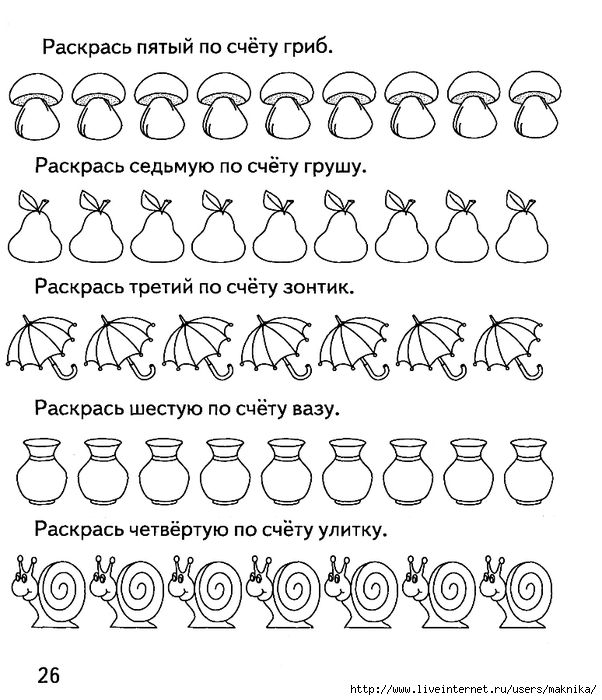 5.Графический диктант.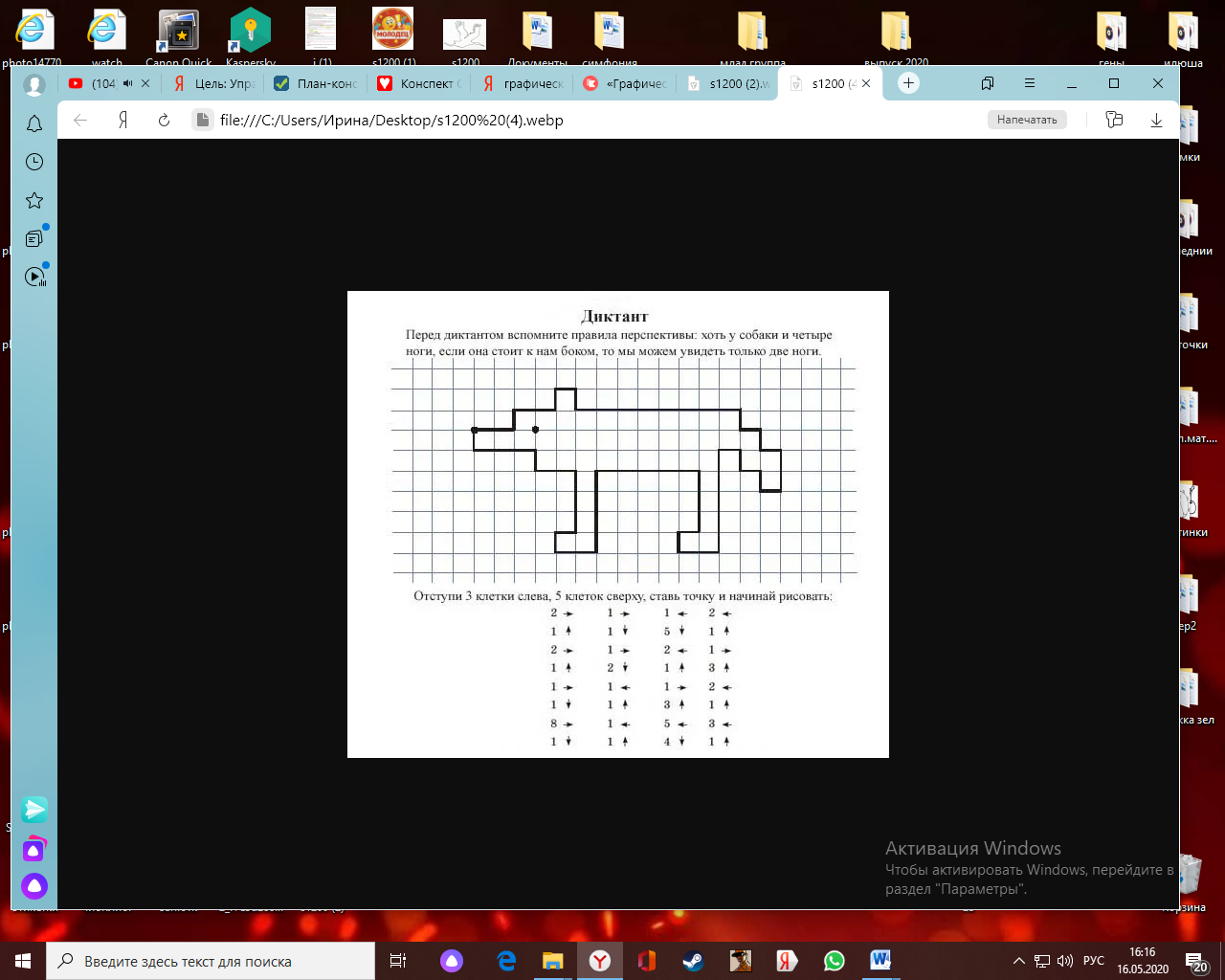 Домашнее задание: Фотоотчет выполненных  заданий присылайте в группу с  помощью WhatsApp.